附件 1泰安长城中学2021年艺体特长生招生计划（暂定）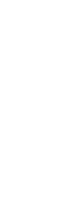 附件 2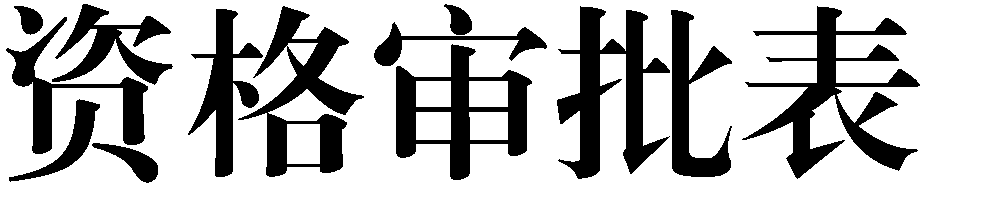 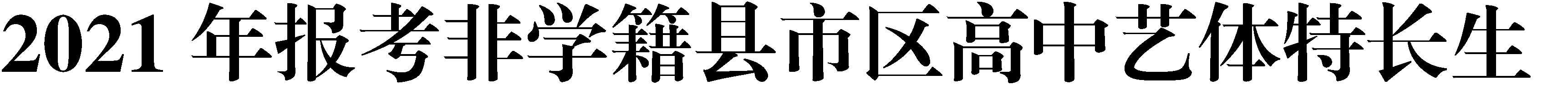 注：此表填写一式三份，县市区教体局一份、考生本人存档一份、考生交市体卫艺教研室一份。附件 3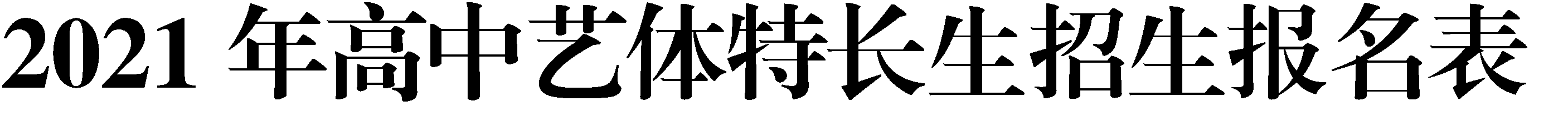 注：此表填写一式二份，考生本人存档一份、考生交市体卫艺教研室一份。附件 5泰安长城中学2021年艺体特长生招生咨询电话附件 6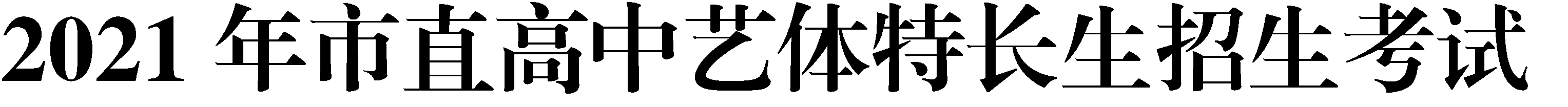 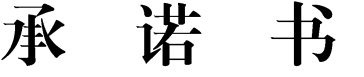 为落实疫情防控常态化要求，维护招生考试秩序和社会 稳定，切实保障考试师生安全健康，本人郑重承诺：考试前 14 天内无疫情重点地区（包括境外、国内中高风险地区等）旅行史和接触史。考试前 14 天内未曾出现身体异常不适的情况，如发热、咳嗽、腹泻、乏力等症状。符合 2021 年市直高中艺体特长生招生考试要求，所提供资料真实有效。本人身体健康，无重大传染病和身体疾病，适合参加 所报名项目考试。自愿遵守考试相关要求和考场疫情防控的有关要求。 本人承诺以上信息真实、准确。如因个人瞒报、谎报或虚假陈述，造成严重后果的，本人愿承担一切后果和责任。初 中 学 校 名 称： 	 承诺人（签字）： 	承诺人家长（签字）： 	2021 年 5 月	日学校类别及人数专业小项及计划数招生范围总人数泰安长城中学音乐6 人声乐 2 人、器乐 2 人、民族舞蹈 2 人。(不限小项，名额可调, 调剂计划不分专业按成绩由高到低依次录取)泰山区45泰安长城中学美术2 人绘画、书法不限共 2 人泰山区45泰安长城中学体育19 人田径（不包括铁饼、标枪、400 米栏）13 人（男 7 人，女 6 人）； 男子足球 6 人（守门员限 1 人，可调剂）。（田径不限项目，按大类项目录取不满时名额可调，男女可调,调剂计划按各专业成绩由高到低依次录取）泰山区45泰安长城中学体育专项特色项目18 人体育舞蹈 4 人（男女各 2 人）泰山区45泰安长城中学体育专项特色项目18 人男子排球 6 人、女子排球 8 人。（录取不满时男女名额可调剂,调剂计划按专业成绩由高到低依次录取）泰山市45姓名 性别 学 籍 号 身份证号 户口所在地 学籍所在学校 父母单位 联系电话 现家庭住址 情况描述 县市区 教体局 意见                                    年   月   日                                    年   月   日                                    年   月   日                                    年   月   日                                    年   月   日 证明材料 （材料粘贴或附后） （材料粘贴或附后） （材料粘贴或附后） （材料粘贴或附后） （材料粘贴或附后） 姓名性别出生年月出生年月出生年月照	片所在初中学校所在初中学校所在初中学校照	片报考高中学校报考高中学校报考高中学校照	片身份证号码身份证号码身份证号码照	片学籍号（19 位）学籍号（19 位）学籍号（19 位）照	片特长身高身高身高身高厘米厘米厘米体重公斤家长姓名家长姓名联系电话联系电话联系电话测试专业测试专业主项主项副项学生及家长签名学生及家长签名学生签名：学生签名：学生签名：家长签名：年家长签名：年家长签名：年月	日报考高中学校主管部门 审查意见报考高中学校主管部门 审查意见审查人签名：审查人签名：审查人签名：年年年（公章） 月	日说明：1.考生所填考试项目须为特长生招生计划中规定项目；2.音乐类考生必须填写主项、副项；3. 绘画考生，在主项内填写“绘画”；书法考生，在主项内填写“书法”；4.体育类考生，在主项内填写测试专项，报足球守门员的，在主项内填“足球守门员”；5.除在本表照片处张贴近期免冠 1 寸照片外，还需在本表正面上方粘贴同底 1 寸照片 2 张，照片背面注明姓名、学校及测试专业，用于办理准考证；6.本表中学校审核意见以上的栏目内容一律打印，涂改无效；7.教育主管部门在相应栏内签署意见、签名，加盖学籍管理专用章，并在张贴的照片上加盖学籍管理专用章。说明：1.考生所填考试项目须为特长生招生计划中规定项目；2.音乐类考生必须填写主项、副项；3. 绘画考生，在主项内填写“绘画”；书法考生，在主项内填写“书法”；4.体育类考生，在主项内填写测试专项，报足球守门员的，在主项内填“足球守门员”；5.除在本表照片处张贴近期免冠 1 寸照片外，还需在本表正面上方粘贴同底 1 寸照片 2 张，照片背面注明姓名、学校及测试专业，用于办理准考证；6.本表中学校审核意见以上的栏目内容一律打印，涂改无效；7.教育主管部门在相应栏内签署意见、签名，加盖学籍管理专用章，并在张贴的照片上加盖学籍管理专用章。说明：1.考生所填考试项目须为特长生招生计划中规定项目；2.音乐类考生必须填写主项、副项；3. 绘画考生，在主项内填写“绘画”；书法考生，在主项内填写“书法”；4.体育类考生，在主项内填写测试专项，报足球守门员的，在主项内填“足球守门员”；5.除在本表照片处张贴近期免冠 1 寸照片外，还需在本表正面上方粘贴同底 1 寸照片 2 张，照片背面注明姓名、学校及测试专业，用于办理准考证；6.本表中学校审核意见以上的栏目内容一律打印，涂改无效；7.教育主管部门在相应栏内签署意见、签名，加盖学籍管理专用章，并在张贴的照片上加盖学籍管理专用章。说明：1.考生所填考试项目须为特长生招生计划中规定项目；2.音乐类考生必须填写主项、副项；3. 绘画考生，在主项内填写“绘画”；书法考生，在主项内填写“书法”；4.体育类考生，在主项内填写测试专项，报足球守门员的，在主项内填“足球守门员”；5.除在本表照片处张贴近期免冠 1 寸照片外，还需在本表正面上方粘贴同底 1 寸照片 2 张，照片背面注明姓名、学校及测试专业，用于办理准考证；6.本表中学校审核意见以上的栏目内容一律打印，涂改无效；7.教育主管部门在相应栏内签署意见、签名，加盖学籍管理专用章，并在张贴的照片上加盖学籍管理专用章。说明：1.考生所填考试项目须为特长生招生计划中规定项目；2.音乐类考生必须填写主项、副项；3. 绘画考生，在主项内填写“绘画”；书法考生，在主项内填写“书法”；4.体育类考生，在主项内填写测试专项，报足球守门员的，在主项内填“足球守门员”；5.除在本表照片处张贴近期免冠 1 寸照片外，还需在本表正面上方粘贴同底 1 寸照片 2 张，照片背面注明姓名、学校及测试专业，用于办理准考证；6.本表中学校审核意见以上的栏目内容一律打印，涂改无效；7.教育主管部门在相应栏内签署意见、签名，加盖学籍管理专用章，并在张贴的照片上加盖学籍管理专用章。说明：1.考生所填考试项目须为特长生招生计划中规定项目；2.音乐类考生必须填写主项、副项；3. 绘画考生，在主项内填写“绘画”；书法考生，在主项内填写“书法”；4.体育类考生，在主项内填写测试专项，报足球守门员的，在主项内填“足球守门员”；5.除在本表照片处张贴近期免冠 1 寸照片外，还需在本表正面上方粘贴同底 1 寸照片 2 张，照片背面注明姓名、学校及测试专业，用于办理准考证；6.本表中学校审核意见以上的栏目内容一律打印，涂改无效；7.教育主管部门在相应栏内签署意见、签名，加盖学籍管理专用章，并在张贴的照片上加盖学籍管理专用章。说明：1.考生所填考试项目须为特长生招生计划中规定项目；2.音乐类考生必须填写主项、副项；3. 绘画考生，在主项内填写“绘画”；书法考生，在主项内填写“书法”；4.体育类考生，在主项内填写测试专项，报足球守门员的，在主项内填“足球守门员”；5.除在本表照片处张贴近期免冠 1 寸照片外，还需在本表正面上方粘贴同底 1 寸照片 2 张，照片背面注明姓名、学校及测试专业，用于办理准考证；6.本表中学校审核意见以上的栏目内容一律打印，涂改无效；7.教育主管部门在相应栏内签署意见、签名，加盖学籍管理专用章，并在张贴的照片上加盖学籍管理专用章。说明：1.考生所填考试项目须为特长生招生计划中规定项目；2.音乐类考生必须填写主项、副项；3. 绘画考生，在主项内填写“绘画”；书法考生，在主项内填写“书法”；4.体育类考生，在主项内填写测试专项，报足球守门员的，在主项内填“足球守门员”；5.除在本表照片处张贴近期免冠 1 寸照片外，还需在本表正面上方粘贴同底 1 寸照片 2 张，照片背面注明姓名、学校及测试专业，用于办理准考证；6.本表中学校审核意见以上的栏目内容一律打印，涂改无效；7.教育主管部门在相应栏内签署意见、签名，加盖学籍管理专用章，并在张贴的照片上加盖学籍管理专用章。说明：1.考生所填考试项目须为特长生招生计划中规定项目；2.音乐类考生必须填写主项、副项；3. 绘画考生，在主项内填写“绘画”；书法考生，在主项内填写“书法”；4.体育类考生，在主项内填写测试专项，报足球守门员的，在主项内填“足球守门员”；5.除在本表照片处张贴近期免冠 1 寸照片外，还需在本表正面上方粘贴同底 1 寸照片 2 张，照片背面注明姓名、学校及测试专业，用于办理准考证；6.本表中学校审核意见以上的栏目内容一律打印，涂改无效；7.教育主管部门在相应栏内签署意见、签名，加盖学籍管理专用章，并在张贴的照片上加盖学籍管理专用章。说明：1.考生所填考试项目须为特长生招生计划中规定项目；2.音乐类考生必须填写主项、副项；3. 绘画考生，在主项内填写“绘画”；书法考生，在主项内填写“书法”；4.体育类考生，在主项内填写测试专项，报足球守门员的，在主项内填“足球守门员”；5.除在本表照片处张贴近期免冠 1 寸照片外，还需在本表正面上方粘贴同底 1 寸照片 2 张，照片背面注明姓名、学校及测试专业，用于办理准考证；6.本表中学校审核意见以上的栏目内容一律打印，涂改无效；7.教育主管部门在相应栏内签署意见、签名，加盖学籍管理专用章，并在张贴的照片上加盖学籍管理专用章。说明：1.考生所填考试项目须为特长生招生计划中规定项目；2.音乐类考生必须填写主项、副项；3. 绘画考生，在主项内填写“绘画”；书法考生，在主项内填写“书法”；4.体育类考生，在主项内填写测试专项，报足球守门员的，在主项内填“足球守门员”；5.除在本表照片处张贴近期免冠 1 寸照片外，还需在本表正面上方粘贴同底 1 寸照片 2 张，照片背面注明姓名、学校及测试专业，用于办理准考证；6.本表中学校审核意见以上的栏目内容一律打印，涂改无效；7.教育主管部门在相应栏内签署意见、签名，加盖学籍管理专用章，并在张贴的照片上加盖学籍管理专用章。说明：1.考生所填考试项目须为特长生招生计划中规定项目；2.音乐类考生必须填写主项、副项；3. 绘画考生，在主项内填写“绘画”；书法考生，在主项内填写“书法”；4.体育类考生，在主项内填写测试专项，报足球守门员的，在主项内填“足球守门员”；5.除在本表照片处张贴近期免冠 1 寸照片外，还需在本表正面上方粘贴同底 1 寸照片 2 张，照片背面注明姓名、学校及测试专业，用于办理准考证；6.本表中学校审核意见以上的栏目内容一律打印，涂改无效；7.教育主管部门在相应栏内签署意见、签名，加盖学籍管理专用章，并在张贴的照片上加盖学籍管理专用章。单	位咨询电话泰安长城中学6987909（教务处）6987969（艺术）6987960（体育）